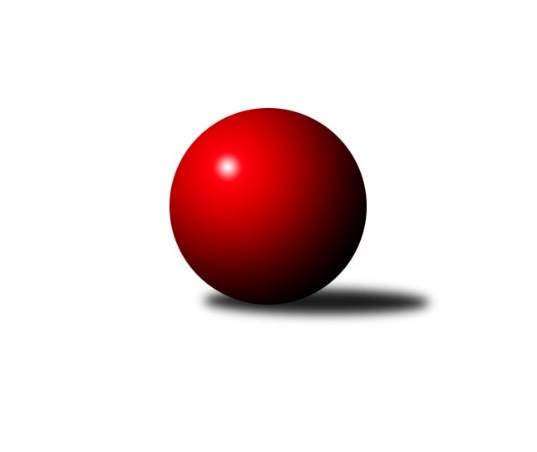 Č.11Ročník 2021/2022	28.4.2024 Jihomoravský KP1 sever 2021/2022Statistika 11. kolaTabulka družstev:		družstvo	záp	výh	rem	proh	skore	sety	průměr	body	plné	dorážka	chyby	1.	KK Orel Telnice	10	9	0	1	60.5 : 19.5 	(80.5 : 39.5)	2600	18	1773	827	28.2	2.	SK Brno Žabovřesky	10	8	0	2	54.5 : 25.5 	(75.0 : 45.0)	2586	16*	1790	796	29.4	3.	TJ Sokol Brno IV	10	8	0	2	53.0 : 27.0 	(75.5 : 44.5)	2496	16	1728	768	34.6	4.	KK Orel Ivančice	10	5	1	4	37.5 : 42.5 	(54.0 : 66.0)	2416	11	1694	722	46.2	5.	TJ Sokol Husovice D	10	5	0	5	41.0 : 39.0 	(57.5 : 62.5)	2468	10	1737	731	44.3	6.	SOS Židenice	8	4	1	3	34.0 : 30.0 	(49.5 : 46.5)	2496	9	1734	762	45.6	7.	KK Mor.Slávia Brno B	10	4	1	5	38.0 : 42.0 	(57.0 : 63.0)	2528	9	1764	764	40.4	8.	KK Velen Boskovice	10	3	2	5	40.5 : 39.5 	(63.5 : 56.5)	2442	8	1708	733	51.9	9.	SKK Veverky Brno	10	4	0	6	37.5 : 42.5 	(59.0 : 61.0)	2390	8	1687	702	45.4	10.	KK Mor.Slávia Brno D	10	4	0	6	32.0 : 48.0 	(46.0 : 74.0)	2436	8	1689	746	41.5	11.	KK Mor.Slávia Brno C	10	4	0	6	28.0 : 52.0 	(49.5 : 70.5)	2406	8	1708	699	52.6	12.	KS Devítka Brno	10	2	1	7	30.0 : 50.0 	(53.0 : 67.0)	2358	5	1666	692	55.7	13.	KK Slovan Rosice C	10	1	0	9	25.5 : 54.5 	(48.0 : 72.0)	2450	2	1722	728	50.2Tabulka doma:		družstvo	záp	výh	rem	proh	skore	sety	průměr	body	maximum	minimum	1.	KK Orel Telnice	5	5	0	0	34.5 : 5.5 	(46.5 : 13.5)	2659	10	2713	2581	2.	TJ Sokol Brno IV	5	5	0	0	32.0 : 8.0 	(41.5 : 18.5)	2545	10	2620	2476	3.	KK Orel Ivančice	5	5	0	0	29.5 : 10.5 	(37.0 : 23.0)	2495	10	2619	2400	4.	KK Mor.Slávia Brno B	5	4	1	0	28.0 : 12.0 	(33.0 : 27.0)	2558	9	2638	2453	5.	SKK Veverky Brno	5	4	0	1	28.0 : 12.0 	(36.0 : 24.0)	2558	8	2628	2487	6.	SK Brno Žabovřesky	5	4	0	1	27.5 : 12.5 	(39.0 : 21.0)	2545	8*	2594	2471	7.	KK Mor.Slávia Brno C	5	4	0	1	23.5 : 16.5 	(34.5 : 25.5)	2499	8	2545	2435	8.	KK Velen Boskovice	4	3	0	1	22.5 : 9.5 	(29.0 : 19.0)	2368	6	2460	2298	9.	TJ Sokol Husovice D	5	3	0	2	23.0 : 17.0 	(32.0 : 28.0)	2629	6	2665	2565	10.	KS Devítka Brno	5	2	1	2	23.0 : 17.0 	(34.0 : 26.0)	2498	5	2543	2441	11.	SOS Židenice	5	2	1	2	20.0 : 20.0 	(29.0 : 31.0)	2467	5	2596	2412	12.	KK Mor.Slávia Brno D	5	2	0	3	17.0 : 23.0 	(26.0 : 34.0)	2513	4	2534	2487	13.	KK Slovan Rosice C	5	0	0	5	11.0 : 29.0 	(24.0 : 36.0)	2516	0	2603	2433Tabulka venku:		družstvo	záp	výh	rem	proh	skore	sety	průměr	body	maximum	minimum	1.	SK Brno Žabovřesky	5	4	0	1	27.0 : 13.0 	(36.0 : 24.0)	2599	8	2693	2519	2.	KK Orel Telnice	5	4	0	1	26.0 : 14.0 	(34.0 : 26.0)	2588	8	2701	2371	3.	TJ Sokol Brno IV	5	3	0	2	21.0 : 19.0 	(34.0 : 26.0)	2484	6	2613	2418	4.	SOS Židenice	3	2	0	1	14.0 : 10.0 	(20.5 : 15.5)	2505	4	2566	2395	5.	TJ Sokol Husovice D	5	2	0	3	18.0 : 22.0 	(25.5 : 34.5)	2436	4	2556	2272	6.	KK Mor.Slávia Brno D	5	2	0	3	15.0 : 25.0 	(20.0 : 40.0)	2420	4	2499	2207	7.	KK Slovan Rosice C	5	1	0	4	14.5 : 25.5 	(24.0 : 36.0)	2434	2	2544	2350	8.	KK Velen Boskovice	6	0	2	4	18.0 : 30.0 	(34.5 : 37.5)	2456	2	2547	2327	9.	KK Orel Ivančice	5	0	1	4	8.0 : 32.0 	(17.0 : 43.0)	2397	1	2503	2316	10.	KK Mor.Slávia Brno B	5	0	0	5	10.0 : 30.0 	(24.0 : 36.0)	2517	0	2617	2462	11.	SKK Veverky Brno	5	0	0	5	9.5 : 30.5 	(23.0 : 37.0)	2356	0	2458	2216	12.	KS Devítka Brno	5	0	0	5	7.0 : 33.0 	(19.0 : 41.0)	2385	0	2630	2183	13.	KK Mor.Slávia Brno C	5	0	0	5	4.5 : 35.5 	(15.0 : 45.0)	2410	0	2523	2328Tabulka podzimní části:		družstvo	záp	výh	rem	proh	skore	sety	průměr	body	doma	venku	1.	KK Orel Telnice	10	9	0	1	60.5 : 19.5 	(80.5 : 39.5)	2600	18 	5 	0 	0 	4 	0 	1	2.	SK Brno Žabovřesky	10	8	0	2	54.5 : 25.5 	(75.0 : 45.0)	2586	16* 	4 	0 	1 	4 	0 	1	3.	TJ Sokol Brno IV	10	8	0	2	53.0 : 27.0 	(75.5 : 44.5)	2496	16 	5 	0 	0 	3 	0 	2	4.	KK Orel Ivančice	10	5	1	4	37.5 : 42.5 	(54.0 : 66.0)	2416	11 	5 	0 	0 	0 	1 	4	5.	TJ Sokol Husovice D	10	5	0	5	41.0 : 39.0 	(57.5 : 62.5)	2468	10 	3 	0 	2 	2 	0 	3	6.	SOS Židenice	8	4	1	3	34.0 : 30.0 	(49.5 : 46.5)	2496	9 	2 	1 	2 	2 	0 	1	7.	KK Mor.Slávia Brno B	10	4	1	5	38.0 : 42.0 	(57.0 : 63.0)	2528	9 	4 	1 	0 	0 	0 	5	8.	KK Velen Boskovice	10	3	2	5	40.5 : 39.5 	(63.5 : 56.5)	2442	8 	3 	0 	1 	0 	2 	4	9.	SKK Veverky Brno	10	4	0	6	37.5 : 42.5 	(59.0 : 61.0)	2390	8 	4 	0 	1 	0 	0 	5	10.	KK Mor.Slávia Brno D	10	4	0	6	32.0 : 48.0 	(46.0 : 74.0)	2436	8 	2 	0 	3 	2 	0 	3	11.	KK Mor.Slávia Brno C	10	4	0	6	28.0 : 52.0 	(49.5 : 70.5)	2406	8 	4 	0 	1 	0 	0 	5	12.	KS Devítka Brno	10	2	1	7	30.0 : 50.0 	(53.0 : 67.0)	2358	5 	2 	1 	2 	0 	0 	5	13.	KK Slovan Rosice C	10	1	0	9	25.5 : 54.5 	(48.0 : 72.0)	2450	2 	0 	0 	5 	1 	0 	4Tabulka jarní části:		družstvo	záp	výh	rem	proh	skore	sety	průměr	body	doma	venku	1.	KS Devítka Brno	0	0	0	0	0.0 : 0.0 	(0.0 : 0.0)	0	0 	0 	0 	0 	0 	0 	0 	2.	SKK Veverky Brno	0	0	0	0	0.0 : 0.0 	(0.0 : 0.0)	0	0 	0 	0 	0 	0 	0 	0 	3.	SOS Židenice	0	0	0	0	0.0 : 0.0 	(0.0 : 0.0)	0	0 	0 	0 	0 	0 	0 	0 	4.	TJ Sokol Brno IV	0	0	0	0	0.0 : 0.0 	(0.0 : 0.0)	0	0 	0 	0 	0 	0 	0 	0 	5.	SK Brno Žabovřesky	0	0	0	0	0.0 : 0.0 	(0.0 : 0.0)	0	0 	0 	0 	0 	0 	0 	0 	6.	KK Orel Ivančice	0	0	0	0	0.0 : 0.0 	(0.0 : 0.0)	0	0 	0 	0 	0 	0 	0 	0 	7.	KK Velen Boskovice	0	0	0	0	0.0 : 0.0 	(0.0 : 0.0)	0	0 	0 	0 	0 	0 	0 	0 	8.	KK Slovan Rosice C	0	0	0	0	0.0 : 0.0 	(0.0 : 0.0)	0	0 	0 	0 	0 	0 	0 	0 	9.	KK Orel Telnice	0	0	0	0	0.0 : 0.0 	(0.0 : 0.0)	0	0 	0 	0 	0 	0 	0 	0 	10.	TJ Sokol Husovice D	0	0	0	0	0.0 : 0.0 	(0.0 : 0.0)	0	0 	0 	0 	0 	0 	0 	0 	11.	KK Mor.Slávia Brno C	0	0	0	0	0.0 : 0.0 	(0.0 : 0.0)	0	0 	0 	0 	0 	0 	0 	0 	12.	KK Mor.Slávia Brno D	0	0	0	0	0.0 : 0.0 	(0.0 : 0.0)	0	0 	0 	0 	0 	0 	0 	0 	13.	KK Mor.Slávia Brno B	0	0	0	0	0.0 : 0.0 	(0.0 : 0.0)	0	0 	0 	0 	0 	0 	0 	0 Zisk bodů pro družstvo:		jméno hráče	družstvo	body	zápasy	v %	dílčí body	sety	v %	1.	Jiří Šimeček 	KK Orel Telnice 	8	/	8	(100%)	13	/	16	(81%)	2.	Marek Rozsíval 	TJ Sokol Brno IV 	8	/	9	(89%)	17	/	18	(94%)	3.	Petr Večeřa 	SKK Veverky Brno 	8	/	10	(80%)	13	/	20	(65%)	4.	Petr Žažo 	KK Mor.Slávia Brno C 	7.5	/	10	(75%)	15	/	20	(75%)	5.	Ondřej Němec 	KK Mor.Slávia Brno B 	7	/	7	(100%)	14	/	14	(100%)	6.	Richard Coufal 	SK Brno Žabovřesky  	7	/	8	(88%)	15	/	16	(94%)	7.	Pavel Dvořák 	KK Orel Telnice 	7	/	8	(88%)	14	/	16	(88%)	8.	Oldřich Kopal 	KS Devítka Brno 	7	/	10	(70%)	14.5	/	20	(73%)	9.	Ivo Hostinský 	KK Mor.Slávia Brno B 	7	/	10	(70%)	11	/	20	(55%)	10.	Tomáš Rak 	SKK Veverky Brno 	6.5	/	8	(81%)	11	/	16	(69%)	11.	Mirek Mikáč 	KK Orel Telnice 	6	/	7	(86%)	12	/	14	(86%)	12.	Jiří Krev 	SOS Židenice 	6	/	7	(86%)	10.5	/	14	(75%)	13.	Milan Hepnárek 	SK Brno Žabovřesky  	6	/	7	(86%)	9	/	14	(64%)	14.	Lukáš Chadim 	TJ Sokol Brno IV 	6	/	8	(75%)	11	/	16	(69%)	15.	Oldřich Šikula 	SK Brno Žabovřesky  	6	/	8	(75%)	11	/	16	(69%)	16.	Jiří Rauschgold 	TJ Sokol Husovice D 	6	/	8	(75%)	7.5	/	16	(47%)	17.	Antonín Pitner 	KK Velen Boskovice  	6	/	9	(67%)	13	/	18	(72%)	18.	Miroslav Vítek 	TJ Sokol Brno IV 	6	/	9	(67%)	12	/	18	(67%)	19.	Eduard Ostřížek 	SK Brno Žabovřesky  	5.5	/	8	(69%)	10	/	16	(63%)	20.	Josef Král 	KK Orel Telnice 	5.5	/	8	(69%)	9	/	16	(56%)	21.	František Ševčík 	KK Velen Boskovice  	5.5	/	10	(55%)	10.5	/	20	(53%)	22.	Jan Svoboda 	KK Orel Ivančice 	5	/	6	(83%)	10	/	12	(83%)	23.	Martin Maša 	KK Orel Ivančice 	5	/	7	(71%)	10	/	14	(71%)	24.	František Hrazdíra 	KK Orel Telnice 	5	/	7	(71%)	9.5	/	14	(68%)	25.	Petr Papoušek 	KK Velen Boskovice  	5	/	7	(71%)	9.5	/	14	(68%)	26.	Petr Kremláček 	KK Orel Ivančice 	5	/	7	(71%)	9	/	14	(64%)	27.	Radim Kozumplík 	TJ Sokol Husovice D 	5	/	7	(71%)	8	/	14	(57%)	28.	Jana Fialová 	KK Velen Boskovice  	5	/	8	(63%)	11	/	16	(69%)	29.	Milan Mikáč 	KK Orel Telnice 	5	/	8	(63%)	10	/	16	(63%)	30.	Ladislav Majer 	SOS Židenice 	5	/	8	(63%)	9.5	/	16	(59%)	31.	Petr Kouřil 	SK Brno Žabovřesky  	5	/	8	(63%)	9	/	16	(56%)	32.	Miroslav Oujezdský 	KK Mor.Slávia Brno C 	5	/	10	(50%)	12	/	20	(60%)	33.	Jaroslav Sedlář 	KS Devítka Brno 	5	/	10	(50%)	11	/	20	(55%)	34.	Dalibor Lang 	KK Mor.Slávia Brno B 	5	/	10	(50%)	9	/	20	(45%)	35.	Magda Winterová 	KK Slovan Rosice C 	4.5	/	6	(75%)	9	/	12	(75%)	36.	Jaromíra Čáslavská 	SKK Veverky Brno 	4	/	4	(100%)	4	/	8	(50%)	37.	Michaela Šimková 	KK Mor.Slávia Brno D 	4	/	5	(80%)	7	/	10	(70%)	38.	Vladimír Veselý 	SKK Veverky Brno 	4	/	5	(80%)	7	/	10	(70%)	39.	Petr Michálek 	KK Velen Boskovice  	4	/	5	(80%)	6	/	10	(60%)	40.	Zdenek Pokorný 	KK Orel Telnice 	4	/	6	(67%)	7	/	12	(58%)	41.	Pavel Suchan 	SOS Židenice 	4	/	6	(67%)	7	/	12	(58%)	42.	Jan Veselovský 	TJ Sokol Husovice D 	4	/	7	(57%)	8.5	/	14	(61%)	43.	Roman Janderka 	KK Mor.Slávia Brno D 	4	/	7	(57%)	7.5	/	14	(54%)	44.	Radoslav Rozsíval 	TJ Sokol Brno IV 	4	/	8	(50%)	9	/	16	(56%)	45.	Alfréd Peřina 	KK Slovan Rosice C 	4	/	8	(50%)	8.5	/	16	(53%)	46.	Petr Woller 	SOS Židenice 	4	/	8	(50%)	7.5	/	16	(47%)	47.	Petr Chovanec 	TJ Sokol Husovice D 	4	/	8	(50%)	6.5	/	16	(41%)	48.	Jaromír Klika 	KK Orel Ivančice 	4	/	9	(44%)	8	/	18	(44%)	49.	František Kramář 	KK Mor.Slávia Brno D 	4	/	9	(44%)	7	/	18	(39%)	50.	Igor Sedlák 	TJ Sokol Husovice D 	4	/	10	(40%)	12	/	20	(60%)	51.	Veronika Semmler 	KK Mor.Slávia Brno B 	4	/	10	(40%)	9.5	/	20	(48%)	52.	Petr Lang 	KK Mor.Slávia Brno B 	4	/	10	(40%)	8.5	/	20	(43%)	53.	Tereza Nová 	KK Mor.Slávia Brno D 	4	/	10	(40%)	8	/	20	(40%)	54.	Petr Trusina 	TJ Sokol Husovice D 	4	/	10	(40%)	7	/	20	(35%)	55.	Vojtěch Šmarda 	KK Orel Ivančice 	3	/	4	(75%)	7	/	8	(88%)	56.	Petr Berka 	TJ Sokol Brno IV 	3	/	4	(75%)	5	/	8	(63%)	57.	Soňa Lahodová 	SOS Židenice 	3	/	4	(75%)	4	/	8	(50%)	58.	Pavel Mecerod 	KK Slovan Rosice C 	3	/	5	(60%)	4	/	10	(40%)	59.	Ivana Majerová 	SOS Židenice 	3	/	6	(50%)	6	/	12	(50%)	60.	Jana Pavlů 	SKK Veverky Brno 	3	/	7	(43%)	8	/	14	(57%)	61.	Jiří Černohlávek 	KS Devítka Brno 	3	/	7	(43%)	7	/	14	(50%)	62.	Kamil Ondroušek 	KK Slovan Rosice C 	3	/	7	(43%)	6	/	14	(43%)	63.	Martin Zubatý 	SKK Veverky Brno 	3	/	9	(33%)	10	/	18	(56%)	64.	Stanislav Barva 	KS Devítka Brno 	3	/	9	(33%)	6.5	/	18	(36%)	65.	Petr Vyhnalík 	KK Slovan Rosice C 	2	/	2	(100%)	3	/	4	(75%)	66.	Lenka Indrová 	KK Mor.Slávia Brno C 	2	/	3	(67%)	3	/	6	(50%)	67.	Lukáš Lehocký 	TJ Sokol Husovice D 	2	/	3	(67%)	2	/	6	(33%)	68.	Radek Stříž 	KK Velen Boskovice  	2	/	4	(50%)	4	/	8	(50%)	69.	Zdeněk Holoubek 	TJ Sokol Brno IV 	2	/	4	(50%)	4	/	8	(50%)	70.	Petr Juránek 	KS Devítka Brno 	2	/	4	(50%)	4	/	8	(50%)	71.	Petra Rejchrtová 	KK Mor.Slávia Brno D 	2	/	4	(50%)	3.5	/	8	(44%)	72.	Jiří Kisling 	KK Mor.Slávia Brno D 	2	/	5	(40%)	3	/	10	(30%)	73.	Ivo Mareček 	KK Velen Boskovice  	2	/	5	(40%)	3	/	10	(30%)	74.	Petr Ševčík 	KK Velen Boskovice  	2	/	6	(33%)	3	/	12	(25%)	75.	Vladimír Vondráček 	SK Brno Žabovřesky  	2	/	7	(29%)	7	/	14	(50%)	76.	Jiří Dvořák 	KK Orel Telnice 	2	/	8	(25%)	6	/	16	(38%)	77.	Alena Bružová 	KK Slovan Rosice C 	2	/	8	(25%)	4	/	16	(25%)	78.	Ondřej Peterka 	KK Orel Ivančice 	2	/	8	(25%)	2	/	16	(13%)	79.	Radka Šindelářová 	KK Mor.Slávia Brno D 	2	/	9	(22%)	6.5	/	18	(36%)	80.	Josef Polák 	KK Mor.Slávia Brno C 	2	/	10	(20%)	5.5	/	20	(28%)	81.	Jan Bernatík 	KK Mor.Slávia Brno B 	2	/	10	(20%)	4	/	20	(20%)	82.	Zdeněk Žižlavský 	KK Mor.Slávia Brno C 	1.5	/	9	(17%)	4	/	18	(22%)	83.	Jaroslav Komárek 	TJ Sokol Brno IV 	1	/	1	(100%)	1	/	2	(50%)	84.	Štěpán Maša 	KK Orel Ivančice 	1	/	2	(50%)	3	/	4	(75%)	85.	Karel Gabrhel 	TJ Sokol Husovice D 	1	/	2	(50%)	2	/	4	(50%)	86.	Tomáš Peřina 	TJ Sokol Husovice D 	1	/	2	(50%)	2	/	4	(50%)	87.	Zdeněk Kouřil 	SK Brno Žabovřesky  	1	/	2	(50%)	2	/	4	(50%)	88.	Cyril Vaško 	KS Devítka Brno 	1	/	2	(50%)	2	/	4	(50%)	89.	Jiří Martínek 	KS Devítka Brno 	1	/	2	(50%)	1	/	4	(25%)	90.	Vladimír Malý 	KK Slovan Rosice C 	1	/	3	(33%)	3	/	6	(50%)	91.	Marika Celbrová 	KK Mor.Slávia Brno C 	1	/	3	(33%)	2	/	6	(33%)	92.	Martin Večerka 	KK Mor.Slávia Brno D 	1	/	3	(33%)	2	/	6	(33%)	93.	Petr Vaňura 	KK Slovan Rosice C 	1	/	4	(25%)	3	/	8	(38%)	94.	Martin Doležal 	SKK Veverky Brno 	1	/	4	(25%)	2	/	8	(25%)	95.	Věra Matevová 	SOS Židenice 	1	/	5	(20%)	4	/	10	(40%)	96.	Milan Čech 	KK Slovan Rosice C 	1	/	5	(20%)	2	/	10	(20%)	97.	Štěpán Kalas 	KK Mor.Slávia Brno D 	1	/	5	(20%)	1.5	/	10	(15%)	98.	Jaroslav Sláma 	KS Devítka Brno 	1	/	6	(17%)	4	/	12	(33%)	99.	Jan Tichák 	KK Slovan Rosice C 	1	/	6	(17%)	1.5	/	12	(13%)	100.	Zdeněk Ondráček 	KK Mor.Slávia Brno C 	1	/	8	(13%)	3	/	16	(19%)	101.	Lucie Kulendíková 	KS Devítka Brno 	1	/	8	(13%)	3	/	16	(19%)	102.	Filip Žažo 	KK Mor.Slávia Brno C 	1	/	9	(11%)	5	/	18	(28%)	103.	Jan Pípal 	KK Orel Ivančice 	0.5	/	3	(17%)	1	/	6	(17%)	104.	Radim Švihálek 	KK Slovan Rosice C 	0	/	1	(0%)	1	/	2	(50%)	105.	Adam Šoltés 	KK Slovan Rosice C 	0	/	1	(0%)	1	/	2	(50%)	106.	Robert Pacal 	TJ Sokol Husovice D 	0	/	1	(0%)	1	/	2	(50%)	107.	Josef Tesař 	KK Slovan Rosice C 	0	/	1	(0%)	1	/	2	(50%)	108.	Josef Němeček 	KK Mor.Slávia Brno C 	0	/	1	(0%)	1	/	2	(50%)	109.	Martin Staněk 	KS Devítka Brno 	0	/	1	(0%)	0	/	2	(0%)	110.	Libuše Janková 	TJ Sokol Brno IV 	0	/	1	(0%)	0	/	2	(0%)	111.	Vítězslav Kopal 	KS Devítka Brno 	0	/	1	(0%)	0	/	2	(0%)	112.	Karel Krajina 	SKK Veverky Brno 	0	/	1	(0%)	0	/	2	(0%)	113.	David Raška 	SKK Veverky Brno 	0	/	1	(0%)	0	/	2	(0%)	114.	Milan Sklenák 	KK Mor.Slávia Brno D 	0	/	1	(0%)	0	/	2	(0%)	115.	Markéta Hrdličková 	KK Slovan Rosice C 	0	/	1	(0%)	0	/	2	(0%)	116.	Zdeněk Mrkvica 	KK Orel Ivančice 	0	/	2	(0%)	2	/	4	(50%)	117.	Jaromír Zukal 	KK Velen Boskovice  	0	/	2	(0%)	1	/	4	(25%)	118.	Alois Látal 	KK Velen Boskovice  	0	/	2	(0%)	1	/	4	(25%)	119.	Renata Binková 	SOS Židenice 	0	/	2	(0%)	1	/	4	(25%)	120.	Milan Kučera 	KK Mor.Slávia Brno B 	0	/	2	(0%)	0	/	4	(0%)	121.	Rudolf Zouhar 	TJ Sokol Brno IV 	0	/	3	(0%)	2	/	6	(33%)	122.	Adam Eliáš 	KK Orel Ivančice 	0	/	3	(0%)	1	/	6	(17%)	123.	Ondřej Šipl 	KK Orel Ivančice 	0	/	3	(0%)	1	/	6	(17%)	124.	Radek Hnilička 	SKK Veverky Brno 	0	/	3	(0%)	1	/	6	(17%)	125.	František Uher 	SKK Veverky Brno 	0	/	4	(0%)	2	/	8	(25%)	126.	Lubomír Böhm 	SKK Veverky Brno 	0	/	4	(0%)	1	/	8	(13%)	127.	Radka Rosendorfová 	TJ Sokol Brno IV 	0	/	5	(0%)	1	/	10	(10%)Průměry na kuželnách:		kuželna	průměr	plné	dorážka	chyby	výkon na hráče	1.	Telnice, 1-2	2555	1755	799	42.3	(425.9)	2.	KK Slovan Rosice, 1-4	2547	1758	788	44.6	(424.5)	3.	TJ Sokol Husovice, 1-4	2539	1766	773	48.1	(423.3)	4.	Brno Veveří, 1-2	2508	1736	772	32.3	(418.1)	5.	KK MS Brno, 1-4	2508	1742	765	42.3	(418.1)	6.	Žabovřesky, 1-2	2472	1722	749	45.0	(412.0)	7.	KK Orel Ivančice, 1-4	2465	1734	731	53.1	(410.8)	8.	TJ Sokol Brno IV, 1-4	2437	1700	737	46.6	(406.3)	9.	Boskovice, 1-2	2342	1642	699	47.3	(390.4)Nejlepší výkony na kuželnách:Telnice, 1-2KK Orel Telnice	2713	10. kolo	František Hrazdíra 	KK Orel Telnice	505	10. koloKK Orel Telnice	2706	8. kolo	Milan Mikáč 	KK Orel Telnice	482	1. koloKK Orel Telnice	2679	1. kolo	Mirek Mikáč 	KK Orel Telnice	482	1. koloKK Orel Telnice	2616	5. kolo	František Hrazdíra 	KK Orel Telnice	477	8. koloKK Orel Telnice	2581	3. kolo	Pavel Dvořák 	KK Orel Telnice	475	5. koloSK Brno Žabovřesky 	2519	5. kolo	Pavel Dvořák 	KK Orel Telnice	472	8. koloKK Mor.Slávia Brno B	2502	1. kolo	Marek Rozsíval 	TJ Sokol Brno IV	464	3. koloTJ Sokol Brno IV	2455	3. kolo	Pavel Dvořák 	KK Orel Telnice	461	10. koloKK Mor.Slávia Brno C	2401	8. kolo	Pavel Dvořák 	KK Orel Telnice	458	1. koloKK Orel Ivančice	2380	10. kolo	Zdenek Pokorný 	KK Orel Telnice	457	3. koloKK Slovan Rosice, 1-4KK Orel Telnice	2701	4. kolo	Oldřich Šikula 	SK Brno Žabovřesky 	481	2. koloKK Slovan Rosice C	2603	4. kolo	Jiří Dvořák 	KK Orel Telnice	480	4. koloSK Brno Žabovřesky 	2571	2. kolo	Magda Winterová 	KK Slovan Rosice C	478	2. koloSOS Židenice	2566	10. kolo	Zdenek Pokorný 	KK Orel Telnice	460	4. koloTJ Sokol Husovice D	2556	6. kolo	Jiří Šimeček 	KK Orel Telnice	460	4. koloKK Slovan Rosice C	2552	6. kolo	Josef Král 	KK Orel Telnice	455	4. koloKK Slovan Rosice C	2507	2. kolo	Kamil Ondroušek 	KK Slovan Rosice C	454	4. koloKK Mor.Slávia Brno D	2499	8. kolo	Alena Bružová 	KK Slovan Rosice C	453	4. koloKK Slovan Rosice C	2484	8. kolo	Alena Bružová 	KK Slovan Rosice C	451	6. koloKK Slovan Rosice C	2433	10. kolo	Pavel Mecerod 	KK Slovan Rosice C	451	6. koloTJ Sokol Husovice, 1-4SK Brno Žabovřesky 	2693	7. kolo	Jiří Rauschgold 	TJ Sokol Husovice D	501	7. koloTJ Sokol Husovice D	2665	1. kolo	Petr Trusina 	TJ Sokol Husovice D	482	9. koloTJ Sokol Husovice D	2664	3. kolo	Radim Kozumplík 	TJ Sokol Husovice D	481	1. koloKK Orel Telnice	2657	9. kolo	Ondřej Němec 	KK Mor.Slávia Brno B	481	3. koloTJ Sokol Husovice D	2641	9. kolo	Oldřich Kopal 	KS Devítka Brno	479	11. koloKS Devítka Brno	2630	1. kolo	Ladislav Majer 	SOS Židenice	477	5. koloKK Mor.Slávia Brno B	2617	3. kolo	Petr Trusina 	TJ Sokol Husovice D	476	1. koloTJ Sokol Husovice D	2612	7. kolo	Jiří Rauschgold 	TJ Sokol Husovice D	474	5. koloTJ Sokol Husovice D	2565	5. kolo	Oldřich Kopal 	KS Devítka Brno	473	1. koloSOS Židenice	2555	5. kolo	Oldřich Šikula 	SK Brno Žabovřesky 	471	7. koloBrno Veveří, 1-2SKK Veverky Brno	2628	8. kolo	Petr Večeřa 	SKK Veverky Brno	472	8. koloSKK Veverky Brno	2569	3. kolo	Petr Večeřa 	SKK Veverky Brno	459	3. koloKK Orel Telnice	2563	6. kolo	Jana Pavlů 	SKK Veverky Brno	457	8. koloSKK Veverky Brno	2554	10. kolo	Petr Večeřa 	SKK Veverky Brno	456	6. koloSKK Veverky Brno	2550	6. kolo	Pavel Dvořák 	KK Orel Telnice	448	6. koloSKK Veverky Brno	2487	1. kolo	Tomáš Rak 	SKK Veverky Brno	447	3. koloTJ Sokol Husovice D	2463	8. kolo	Petr Večeřa 	SKK Veverky Brno	446	1. koloKK Mor.Slávia Brno D	2458	10. kolo	Tomáš Rak 	SKK Veverky Brno	444	1. koloKK Velen Boskovice 	2413	1. kolo	Petr Večeřa 	SKK Veverky Brno	443	10. koloKK Slovan Rosice C	2403	3. kolo	Jaromíra Čáslavská 	SKK Veverky Brno	439	3. koloKK MS Brno, 1-4KK Orel Telnice	2649	11. kolo	Marek Rozsíval 	TJ Sokol Brno IV	484	7. koloKK Mor.Slávia Brno B	2638	2. kolo	Miroslav Vítek 	TJ Sokol Brno IV	481	7. koloKK Mor.Slávia Brno B	2613	9. kolo	Veronika Semmler 	KK Mor.Slávia Brno B	479	2. koloTJ Sokol Brno IV	2613	7. kolo	Petr Žažo 	KK Mor.Slávia Brno C	475	2. koloKK Mor.Slávia Brno B	2610	11. kolo	Tereza Nová 	KK Mor.Slávia Brno D	473	11. koloSK Brno Žabovřesky 	2582	9. kolo	Radim Kozumplík 	TJ Sokol Husovice D	468	10. koloKK Velen Boskovice 	2547	9. kolo	Veronika Semmler 	KK Mor.Slávia Brno B	468	5. koloKK Mor.Slávia Brno C	2545	1. kolo	Martin Maša 	KK Orel Ivančice	467	4. koloKK Slovan Rosice C	2544	11. kolo	Petr Večeřa 	SKK Veverky Brno	466	7. koloKK Mor.Slávia Brno D	2534	11. kolo	Petr Žažo 	KK Mor.Slávia Brno C	463	5. koloŽabovřesky, 1-2SK Brno Žabovřesky 	2628	11. kolo	Richard Coufal 	SK Brno Žabovřesky 	477	10. koloSOS Židenice	2596	11. kolo	Oldřich Šikula 	SK Brno Žabovřesky 	472	10. koloSK Brno Žabovřesky 	2594	4. kolo	Ladislav Majer 	SOS Židenice	470	11. koloSK Brno Žabovřesky 	2569	10. kolo	Oldřich Šikula 	SK Brno Žabovřesky 	465	11. koloTJ Sokol Brno IV	2526	9. kolo	Milan Hepnárek 	SK Brno Žabovřesky 	464	4. koloSOS Židenice	2522	9. kolo	Richard Coufal 	SK Brno Žabovřesky 	462	11. koloSOS Židenice	2482	7. kolo	Milan Hepnárek 	SK Brno Žabovřesky 	459	11. koloKK Mor.Slávia Brno D	2482	4. kolo	Jiří Krev 	SOS Židenice	458	8. koloSK Brno Žabovřesky 	2471	6. kolo	Antonín Pitner 	KK Velen Boskovice 	456	8. koloKK Mor.Slávia Brno B	2462	7. kolo	Martin Zubatý 	SKK Veverky Brno	455	4. koloKK Orel Ivančice, 1-4KK Orel Ivančice	2619	5. kolo	Jan Svoboda 	KK Orel Ivančice	483	5. koloKK Orel Ivančice	2541	1. kolo	František Ševčík 	KK Velen Boskovice 	471	5. koloKK Velen Boskovice 	2530	5. kolo	Martin Maša 	KK Orel Ivančice	470	9. koloSOS Židenice	2499	3. kolo	Soňa Lahodová 	SOS Židenice	461	3. koloKK Orel Ivančice	2484	11. kolo	Petr Papoušek 	KK Velen Boskovice 	460	5. koloKK Orel Ivančice	2458	3. kolo	Martin Maša 	KK Orel Ivančice	459	5. koloKK Mor.Slávia Brno D	2454	1. kolo	Jan Svoboda 	KK Orel Ivančice	451	1. koloKK Orel Ivančice	2431	9. kolo	Miroslav Oujezdský 	KK Mor.Slávia Brno C	450	11. koloKK Mor.Slávia Brno C	2422	11. kolo	Petr Večeřa 	SKK Veverky Brno	445	9. koloKK Orel Ivančice	2400	7. kolo	Tomáš Rak 	SKK Veverky Brno	443	9. koloTJ Sokol Brno IV, 1-4TJ Sokol Brno IV	2620	4. kolo	Marek Rozsíval 	TJ Sokol Brno IV	483	10. koloTJ Sokol Brno IV	2552	10. kolo	Marek Rozsíval 	TJ Sokol Brno IV	475	4. koloTJ Sokol Brno IV	2541	2. kolo	Miroslav Vítek 	TJ Sokol Brno IV	461	4. koloTJ Sokol Brno IV	2536	8. kolo	Marek Rozsíval 	TJ Sokol Brno IV	460	2. koloKK Mor.Slávia Brno B	2512	10. kolo	Ondřej Němec 	KK Mor.Slávia Brno B	459	10. koloTJ Sokol Brno IV	2476	6. kolo	Petr Berka 	TJ Sokol Brno IV	448	4. koloKK Mor.Slávia Brno C	2328	4. kolo	Zdeněk Holoubek 	TJ Sokol Brno IV	448	8. koloKK Orel Ivančice	2316	6. kolo	Miroslav Vítek 	TJ Sokol Brno IV	446	10. koloSKK Veverky Brno	2314	2. kolo	Marek Rozsíval 	TJ Sokol Brno IV	444	6. koloKS Devítka Brno	2183	8. kolo	Lukáš Chadim 	TJ Sokol Brno IV	444	2. koloBoskovice, 1-2KK Velen Boskovice 	2460	2. kolo	Marek Rozsíval 	TJ Sokol Brno IV	443	11. koloTJ Sokol Brno IV	2418	11. kolo	Petr Michálek 	KK Velen Boskovice 	428	2. koloKK Velen Boskovice 	2372	11. kolo	Jana Fialová 	KK Velen Boskovice 	424	2. koloKK Orel Telnice	2371	2. kolo	Petr Michálek 	KK Velen Boskovice 	423	11. koloKK Velen Boskovice 	2340	6. kolo	Petr Ševčík 	KK Velen Boskovice 	420	2. koloKK Velen Boskovice 	2298	4. kolo	Antonín Pitner 	KK Velen Boskovice 	420	4. koloTJ Sokol Husovice D	2272	4. kolo	Antonín Pitner 	KK Velen Boskovice 	414	2. koloKK Mor.Slávia Brno D	2207	6. kolo	Radek Stříž 	KK Velen Boskovice 	413	11. kolo		. kolo	Pavel Dvořák 	KK Orel Telnice	413	2. kolo		. kolo	František Ševčík 	KK Velen Boskovice 	412	2. koloČetnost výsledků:	8.0 : 0.0	2x	7.0 : 1.0	15x	6.5 : 1.5	2x	6.0 : 2.0	16x	5.5 : 2.5	1x	5.0 : 3.0	6x	4.5 : 3.5	1x	4.0 : 4.0	3x	3.5 : 4.5	1x	3.0 : 5.0	5x	2.5 : 5.5	1x	2.0 : 6.0	9x	1.0 : 7.0	3x	0.0 : 8.0	1x